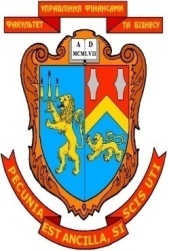 Робоча програма навчальної дисципліни «Інформатизація бізнес-процесів» для студентів, освітнього ступеня бакалавр.“___” _____________ 2020 року – 13 с.Розробник: Васьків О. М., ст. викладач кафедри цифрової економіки та бізнес-аналітикиРозглянуто та ухвалено на засіданні кафедри цифрової економіки та бізнес-аналітикиПротокол № 6 від “21” січня 2020 р.Завідувач кафедри          _____________         	Шевчук І. Б.   	                                                                     (підпис)                      (прізвище, ініціали)Розглянуто та ухвалено Вченою радою факультету управління фінансами та бізнесуПротокол № 7 від “23” січня 2020 р.© Васьків О. М., 2020 рік© ЛНУ імені Івана Франка, 2020 рікЗМІСТ1. ПОЯСНЮВАЛЬНА ЗАПИСКА………………………………………………42. ТЕМАТИЧНИЙ ПЛАН НАВЧАЛЬНОЇ ДИСЦИПЛІНИ……………………73. ЗМІСТ НАВЧАЛЬНОЇ ДИСЦИПЛІНИ………………………………………74. СПИСОК РЕКОМЕНДОВАНОЇ ЛІТЕРАТУРИ…………………………….105. ГРАФІК РОЗПОДІЛУ НАВЧАЛЬНОГО ЧАСУ ЗА ТЕМАМИ НАВЧАЛЬНОЇ ДИСЦИПЛІНИ ТА ВИДАМИ НАВЧАЛЬНОЇ РОБОТИ…………………………………………………………………………..136. КАЛЕНДАРНО-ТЕМАТИЧНИЙ ПЛАН АУДИТОРНИХ ЗАНЯТЬ……...136.1. КАЛЕНДАРНО-ТЕМАТИЧНИЙ ПЛАН ЛЕКЦІЙНИХ ЗАНЯТЬ………136.2. КАЛЕНДАРНО-ТЕМАТИЧНИЙ ПЛАН ЛАБОРАТОРНИХ ЗАНЯТЬ ТА ЗАЛІКОВИХ МОДУЛІВ………………………………………………………...136.3. ГРАФІК ОБОВ’ЯЗКОВИХ КОНСУЛЬТАТЦІЙ………………………….147. ПЛАНИ ЛАБОРАТОРНИХ ЗАНЯТЬ………………………………………..148. САМОСТІЙНА РОБОТА СТУДЕНТІВ (СРС)……………………………...159. МЕТОДИ ОЦІНЮВАННЯ ЗНАНЬ СТУДЕНТІВ…………………………..1610. МЕТОДИЧНЕ ЗАБЕЗПЕЧЕННЯ ДИСЦИПЛІНИ………………………...1910.1. МЕТОДИЧНЕ ЗАБЕЗПЕЧЕННЯ ДИСЦИПЛІНИ………………………1810.2.МЕТОДИКИ АКТИВІЗАЦІЇ ПРОЦЕСУ НАВЧАННЯ……………….....1811. РЕСУРСИ МЕРЕЖІ ІНТЕРНЕТ…………………………………………….191. 	ПОЯСНЮВАЛЬНА ЗАПИСКАЦілями інформатизації як у світі, так і в Україні є задоволення інформаційних потреб суспільства, підвищення ефективності суспільного виробництва. Інформаційний простір є основою соціально-економічного, політичного і культурного розвитку нашої країни. Інформатизація та інформаційний простір повинен забезпечити побудову інформаційного суспільства в країні і входження її у світовий інформаційний простір. Проведення підприємствами успішної діяльності в сучасних ринкових умовах потребує прийняття ефективних управлінських рішень, зокрема з цінової політики, організації процесів виробництва та надання послуг. Таким рішенням завжди властива невизначеність внаслідок наявності неповної інформації про поточний і майбутній стан ринку та існуючих на підприємстві матеріальних, фінансових, інформаційних процесів та бізнес-процесів.Вирішення вказаних проблем потребує ефективного управління інформацією та інформаційним простором підприємства. Тому важливого значення набувають сучасні теоретичні підходи до визначення економічної сутності інформації та інформаційного простору як об’єкта реінжинірингу та управління.Предмет навчальної дисципліниПредметом навчальної дисципліни є система засобів, в т.ч. інтерактивних, для моделювання сучасного інформаційного простору бізнес-процесів з допомогою інформаційних систем і технологій, а також автоматизація бізнес-процесів.Мета та завдання навчальної дисципліниМетою навчальної дисципліни є забезпечення поглибленого вивчення теоретичних засад та практичних механізмів управління інформаційним простором бізнес-процесів, а також, є формування у майбутніх фахівців компетентностей щодо можливостей аналізувати існуючі бізнес-процеси.Основні завдання: навчити майбутніх спеціалістів аналізувати інформаційний простір бізнес-процесів, використовувати у практичній діяльності сукупність знань, професійних прийомів і методів, які впливають на формування інформаційного простору бізнес-процесів, навчити ідентифікувати існуючі бізнес-процеси підприємств. А також вивчити теоретичні і практичні основи інформаційних систем управління бізнес-процесами.Місце навчальної дисципліни в структурно-логічній схеміДисципліна «Інформатика», «Вступ до фаху», «Алгоритмізація та програмування», «Моніторинг ІТ-технологій», «Макроекономіка», «Економіка і фінанси суб’єктів підприємництва», «Економіко-математичне моделювання».Вимоги до знань та уміньУ результаті вивчення навчальної дисципліни студенти повинні:а) знати:поняття «інформатизації», «інформаційний простір»; інформаційне суспільство; функції інформаційного простору;функції інформатизації та інформаційного простору;теоретико-методологічні основи сучасного інформаційного простору;поняття бізнес-процесу;види бізнес-процесів;інформаційні системи управління бізнес-процесами.б) уміти: системно уявляти теоретико-методологічні основи сучасного процесу інформатизації та інформаційного простору;організовувати або опановувати професійний інформаційний простір бізнес-процесів;автоматизувати сучасний бізнес як наслідок інформатизації суспільства;застосовувати наявні інформаційні системи до управління інформаційним простором бізнес-процесів;використовувати системи автоматизації бізнес-процесів.Опанування навчальної дисципліни «Інформатизація бізнес-процесів» повинно задовольняти необхідний рівень сформованості вмінь:Програма складена на 3 кредити.Форма контролю: проміжний модульний контроль, залік.2. Тематичний план НАВЧАЛЬНОЇ ДИСЦИПЛІНИЗміст НАВЧАЛЬНОЇ ДИСЦИПЛІНИТема 1. Інформатизація як чинник розвитку суспільства і державиПоняття «Інформатизація» та «Інформаційне суспільство»: аспекти співвідношення. Інформатизація і особистість. Проблеми інформатизації при становленні інформаційного суспільства. Інформаційний простір. Формування інформаційного простору суб’єкта господарювання. Основні компоненти інформаційного простору. Організація інформаційної складової процесу управління в економічному просторі.Тема 2. Поняття бізнес-процесів. Бізнес-процеси у системістратегічного управлінняПоняття бізнес-процесів. Бізнес-процеси у системі стратегічного управління. Загальна характеристика і класифікація бізнес-процесів. Види бізнес-процесів. Реінжиніринг бізнес-процесів. Автоматизація бізнес-процесів у галузі FMCG . Моделювання бізнес-процесів. Концептуальна модель механізму стратегічного управління.Тема 3. Сутнісна характеристика бізнес-процесів. Процеси інформатизації діяльності бізнес-компанійСутнісна характеристика бізнес-процесів. Процеси інформатизації діяльності бізнес-компаній. Алгоритм впровадження інформаційних технологій в сучасний бізнес. Автоматизація сучасного бізнесу як наслідок інформатизації суспільства. Опис бізнес-процесів компанії. Кому, навіщо і як? Зразок бізнес-процесів компанії. Франшиза і франчайзинг. Управління бізнес-процесами. Електронний документообіг.Тема 4. Управління бізнес-процесамиІнформаційний простір інтернет-бізнесу. Бізнес-асоціації на прикладі популярних технологічних сервісів. Інструменти інтернет-бізнесу. Бітрікс 24-налогодження бізнес-процесів. СRМ-система: автоматизація усіх бізнес-процесів в одній системі. ERP-система. APS SMART - cистема автоматизації закупівельного процесу на підприємстві. Нетворкінг у бізнесі.Тема 5. Автоматизація бізнес-процесів та HR-аналітикаБізнес процеси та HR-аналітика. HR-стратегії. Практика HR-аналізу. Аналіз даних в HR. HR-технології. Тема 6. Інформатизація понятійної бази і проблеми розвиткуміських систем Інформатизація взаємин міських систем. Проблеми і вимоги до інституційного середовища. Проблеми містобудівної діяльності і шляхи їх вирішення. Інформаційний простір аналізу й удосконалення системи управління комунальними підприємствами.4. СПИСОК РЕКОМЕНДОВАНОЇ ЛІТЕРАТУРИ:Основна та допоміжна література: Бондар Ю. В. Поле битви – інформаційний простір. – К.: МАУП, 2006. – 152 с.Буньківська О. В. Вплив інноваційних інформаційних технологій на функціонування національного інформаційного простору / О. В.Буньківська // Фундаментальні і прикладні дослідження рекреаційно-дозвіллєвої сфери в контексті євроінтеграційних процесів: зб. матеріалів Міжнарод. науково-практ. конф. – К.:КНУКіМ, 2008. – С.54 – 61.Бочуля Т. В. Організація інформаційної складової процесу управління в економічному просторі / Т. В. Бочуля // Європейський вектор економічного розвитку. – 2013. – № 2 (15). – С. 32-43.Ващенко Л.О. Інформаційне забезпечення аналізу фінансового стану підприємств в сучасних умовах / Л.О. Ващенко // Наукові праці Кіровоградського національного технічного університету: Економічні науки. Кіровоград: КНТУ, 2008. – Вип. 14. – С. 81–85. 4. Вовк О.Б. Формалізація операцій над інформаційними продуктами / О.Б. Вовк // Математичні машини і системи. – 2012. – № 2. – С. 51–59.Вінічук І. Особливості впливу глобальних систем масової комунікації на особистість / І. Вінічук // Бібліографознавство. Документознавство. Інфор- мологія. – 2012. – № 1. – С. 50-53.Гражевська Н.І. Економічні системи епохи глобальних змін / Н.І. Гражевська. – К.: Знання, 2008. – 401 с.Зибер П. Управление сетью как ключевая компетенция предприятия / Проблемы теории и практики управления. – 2000. – №3. – С. 21–25.Інформаційна безпека держави у контексті протидії інформаційним війнам” / Навчальний посібник // За загальною редакцією доктора технічних наук, професора, заслуженого працівника народної освіти України генерал-полковника В. Б. Толубка. – К.: НАОУ, 2004. – 177с.Ільганаєва В. Теоретико-методологічний синтез соціально-комунікаційного знання / В. Ільганаєва // Філософія спілкування : філософія, психологія, со- ціальна комунікація. – 2009. – № 2. – С. 96-101.Інформаці́йний простір [Електронний ресурс] / Матеріал з Вікіпедії – вільної енциклопедії / Режим доступу: http://uk.wikipedia.org/wiki.Інформація [Електронний ресурс] / Матеріал з Вікіпедії – вільної енциклопедії/ Режим доступу: http://uk.wikipedia.org/wiki.Как использовать данные о сотрудниках с пользой для бизнеса https://home.kpmg/ua/ru/home/media/press-releases/2018/07/kak-ispolzovat-dannie-o-sotrudnikah-s-polzoi-dlya-biznesa.html?fbclid=IwAR3MixPi8gN8GyG1ac4_rcbinDhlcQCUhtFiei5F9uctvYLj-OyivTr9InUКастельс М. Информационная эпоха: экономика, общество и культура / М. Кастельс. – М.: ГУ ВШЭ, 2001. – 608 с. – Режим доступу: http://www.gumer.info/bibliotek_Buks/Polit/kastel/index.php.Лелюк В.О., Лелюк О.В., Пан М.П. Удосконалення бізнес-систем / За ред. В.О.Лелюка: Навчальний посібник. В 2-х т. Том 1. – Х.: ХНАМГ, 2010. – 262 с.Мандибура В.О. Закономірності ієрархічного та мережевого структурування корпоративного капіталу в умовах глобалізації / В.О. Мандибура, T.O. Потапчук // Економіка і управління. – 2007. – №3. – С 14–24.Мельников В. Перспективы развития транснациональных финансово-промышленных групп СНГ. – [Электрон- ный ресурс] / В. Мельников. – Режим доступу: [http://vasilievaa.narod.ru/ptpu/14_3_00.htm].Новаківський І.І. Засади формування інформаційного простору структурних бізнес-оболонок. – Режим доступу: http://ena.lp.edu.ua.Олейник А. Модель сетевого капитализма / А. Олейник // Вопросы экономики. – 2003. – № 8. – C. 132–149.Опис бізнес-процесів компанії. Кому, навіщо і як?  https://gc.ua/uk/opis-biznes-procesiv-kompaniї-komu-navishho-i-yak/Опис бізнес-процесів. Малюємо карту бізнесу https://gc.ua/uk/opis-biznes-procesiv-malyuyemo-kartu-biznesu/Ульянов К.Є. Мережеві форми взаємодії фірм в епоху глобалізації / К.Є. Ульянов // Формування ринкових відносин в Україні. – 2010. – № 7/8. – С. 8–11.Український інформаційний простір: Науковий журнал Інституту журналістики і міжнародних відносин Київського національного університету культури і мистецтв / Гол. редактор М. С. Тимошик. – Число 1. – У 2-х ч. – Ч. 1. – К.: КНУКІМ, 2013. – 314 с.Сутнісна характеристика бізнес-процесів https://library.if.ua/book/28/1897.htmlHR-аналитика: как говорить с бизнесом на одном языке https://hr-academy.ru/hrarticle/hr-analitika--kak-govorit-s-biznesom-na-odnom-yazyike.html?fbclid=IwAR3TLrp74l6J2YeWr3U6MUPbOlqG6ucDNk_yoJnzq-3fPoxQ5nlqzJQMdV0HR Аналитика в практике HR менеджмента https://pritula.academy/analytics?fbclid=IwAR158ixqt01Ml1lrGHw_T3-4Mselfg5vhhnyvKMPUeE3iD51VfLOcT1EsjUТехнологии HR-менеджмента в стратегическом управлении компанией https://naukovedenie.ru/PDF/10EVN515.pdf?fbclid=IwAR22joUQ_Oh29Slc8tL3JamdtxtapFpuEhXHbRTTTh3xBTSyWEUKdOc4ud4Как разработать HR-стратегию: алгоритм и рекомендации мар чара https://prohr.rabota.ua/kak-razrabotat-hr-strategiyu-algoritm-i-rekomendatsii-marchara/?fbclid=IwAR0Fh1FFGiJBuOdg7HSMzdi2kXv6deVUJjF88D4sSwj862LF8pnBnPaSqz8ТРАНСФОРМАЦІЯ HR-ТЕХНОЛОГІЙ ПІД ВПЛИВОМ ЦИФРОВІЗАЦІЇ БІЗНЕС-ПРОЦЕСІВ http://jeou.donnu.edu.ua/article/view/7355/7379Управление персоналом и HR-менеджмент https://www.intalev.ua/library/articles/hrm/Типи бізнес-процесів та як обрати потрібний https://helpdesk.bitrix24.ua/open/5888493/Як створити бізнес-процес зі статусами https://helpdesk.bitrix24.ua/open/5888117/Опис бізнес-процесів компанії. Кому, навіщо і як? https://gc.ua/uk/opis-biznes-procesiv-kompaniї-komu-navishho-i-yak/Опис бізнес-процесів. Малюємо карту бізнесу https://gc.ua/uk/opis-biznes-procesiv-malyuyemo-kartu-biznesu/Що таке ERP-система? https://www.bitrix24.ua/blogs/shcho-take-erp-sistema.phpЯк обмінюватися електронними документами?Як обмінюватися документами https://intelserv.net.ua/edoПОБУДОВА ЄДИНОГО ІНФОРМАЦІЙНОГО ПРОСТОРУ УПРАВЛІННЯ ЖИТТЄВИМ ЦИКЛОМ ВИРОБІВ МАШИНОБУДУВАННЯ https://nv.nltu.edu.ua/Archive/2016/26_8/55.pdfІДЕАЛЬНЕ РІШЕННЯ ДЛЯ УПРАВЛІННЯ ПРОДАЖАМИ Й АВТОМАТИЗАЦІЇ БІЗНЕС-ПРОЦЕСІВ У ГАЛУЗІ FMCG https://www.terrasoft.ua/industry/fmcg«АНТИБОТ–2»: ЯК ВИКРИВАТИ ІНФОРМАЦІЙНІ МАНІПУЛЯЦІЇ? КОНСПЕКТ ТРЕНІНГУ  https://internews.ua/opportunity/antibot-full-compendiumРішення для бізнесу http://www.sx-ua.com/ua/rishennya/rishennya-dlya-biznesu/ЦИФРОВА ЕКОНОМІКА: ТЕОРЕТИЧНІ АСПЕКТИ http://visnykznu.org/issues/2018/2018-econ-4/20.pdfІндустрія делегування: Огляд глобального аутсорсу https://business.ua/business/4969-industriia-delehuvanniaohliad-hlobalnoho-autsorsuЯК ПРАЦЮЮТЬ БІЗНЕС-АСОЦІАЦІЇ НА ПРИКЛАДІ ПОПУЛЯРНИХ ТЕХНОЛОГІЧНИХ СЕРВІСІВ https://zmist.pl.ua/analytics/yak-pracyuyut-biznes-asociaciji-na-prikladi-populyarnih-tehnologichnih-servisivІнструменти інтернет-бізнесу https://ppt-online.org/96626Інтернет-технології в бізнесі http://ktpu.kpi.ua/wp-content/uploads/2014/02/SHHedrino-O.I.-Agutin-M.M.-Internet-tehnologiyi-v-biznesi.pdfAPS SMART - cистема автоматизації закупівельного процесу на підприємстві https://www.aps-smart.com/uk/avtomatyzatsiya-zakupivel/Інструменти інтернет-маркетингу: must have для інтернет-магазинів https://horoshop.ua/ua/blog/instrumenty-internet-marketinga/Бізнес в інтернеті: види та приклади https://lemarbet.com/ua/otkrytie-internet-magazina/biznes-v-internete-vidy-primery/ТОП 5 безкоштовних інструментів для інтернет бізнесу, котрі можуть збільшити продажі у кілька разів! https://proplat.biz/top-5-bezkoshtovnix-instrumentiv-dlya-internet-biznesu-kotri-mozhut-zbilshiti-prodazhi-u-kilka-raziv/5 інструментів інтернет-маркетингу, про які повинен знати кожен власник бізнесу https://it-kitchen.com.ua/blog/5-instrumentiv-internet-marketyngu/ІНСТРУМЕНТИ ІНТЕРНЕТ-МАРКЕТИНГУ ДЛЯ ПРОСУВАННЯ БІЗНЕСУ http://training-center.kiev.ua/uk/treningi-uk/instrumenti-internet-marketingu-dlya-prosuvannya-poslug-tpp/Структурування HR бізнес-процесів https://ffc.expert/uk/franchajzi/hr-konsalting/strukturuvannya-hr-biznes-protsesiv/Бизнес-процессы в HR http://www.hr-life.ru/article/33768Цифрове сьогодення https://infogram.com/didzhitalizaciya-biznesu-1hzj4ojkor176pwДіджиталізація: роль у розвитку сучасного бізнесу http://www.rusnauka.com/pdf/247354.pdfНапрями розвитку систем управління в умовах діджіталізації бізнесу в Україні http://www.economyandsociety.in.ua/journal/19_ukr/113.pdfЗМІСТ ТА МЕХАНІЗМ ФОРМУВАННЯ СТРАТЕГІЇ ДІДЖИТАЛІЗАЦІЇ В БІЗНЕС-ОРГАНІЗАЦІЯХ https://www.inter-nauka.com/uploads/public/15464416163127.pdfВПЛИВ ДІДЖИТАЛІЗАЦІЇ НА БІЗНЕС-МОДЕЛІ: ЕТАПИ ТА ІНСТРУМЕНТИ ЦИФРОВОЇ ТРАНСФОРМАЦІЇhttp://www.visnyk-econom.uzhnu.uz.ua/archive/24_2_2019ua/24.pdfСОЦІАЛЬНІ МЕРЕЖІ ДЛЯ БІЗНЕСУ – ВИКОРИСТОВУЄМО ПРАВИЛЬНО! https://webprofit.com.ua/sotsialni-merezhi-dlya-biznesu/Як заробляти в Інстаграмі: докладна інструкція та ТОП прибуткових ідей Інформація взята зі сторінки: https://homebiznes.in.ua/tag/biznes-v-sotsialnyh-merezhah/ Домашній бізнес: 1000+1 ідея для власного бізнесу в Україні. © Homebiznes.in.ua https://homebiznes.in.ua/tag/biznes-v-sotsialnyh-merezhah/ІНТЕРАКТИВНІ ВЕБ-КАРТИ: СУТНІСТЬ І ОСНОВНІ ЕТАПИ СТВОРЕННЯ (НА ПРИКЛАДІ ВЕБ-РЕСУРСУ CARTO) https://ukrgeojournal.org.ua/sites/default/files/UGJ_2016_4_54-58.pdfЯк відкрити перегляд вулиць, 3D-зображення, фотографії користувачів та інші знімки http://cikt.kubg.edu.ua/як-відкрити-перегляд-вулиць-3d-зображен/МОДЕЛЮВАННЯ РОЗМІЩЕННЯ НОВИХ ЗАКЛАДІВ ВІДПОЧИНКУ З ВИКОРИСТАННЯМ ДАНИХ GOOGLE MAPS ТА GOOGLE ANALYTICS http://jrnl.nau.edu.ua/index.php/PIU/article/viewFile/13107/1814910 советов по нетворкингу для людей, которые его терпеть не когут https://habr.com/ru/company/abbyy/blog/258419/НЕТВОРКІНГ: ЯК ЗАВ’ЯЗУВАТИ КОРИСНІ ЗНАЙОМСТВА https://buduysvoe.com/publications/netvorking-yak-zavyazuvaty-korysni-znayomstvaIdeas Lab: Нетворкінг та пошук бізнес-контактів https://lvbs.com.ua/events/ideas-lab-netvorking-ta-poshuk-biznes-kontaktiv/РЕСУРСИ МЕРЕЖІ ІНТЕРНЕТІнформаці́йний простір [Електронний ресурс] / Матеріал з Вікіпедії – вільної енциклопедії / Режим доступу: http://uk.wikipedia.org/wiki.Інформація [Електронний ресурс] / Матеріал з Вікіпедії – вільної енциклопедії/ Режим доступу: http://uk.wikipedia.org/wiki.Кастельс М. Информационная эпоха: экономика, общество и культура / М. Кастельс. – М.: ГУ ВШЭ, 2001. – 608 с. – Режим доступу: http://www.gumer.info/bibliotek_Buks/Polit/kastel/index.php.ПОБУДОВА ЄДИНОГО ІНФОРМАЦІЙНОГО ПРОСТОРУ УПРАВЛІННЯ ЖИТТЄВИМ ЦИКЛОМ ВИРОБІВ МАШИНОБУДУВАННЯ https://nv.nltu.edu.ua/Archive/2016/26_8/55.pdfІДЕАЛЬНЕ РІШЕННЯ ДЛЯ УПРАВЛІННЯ ПРОДАЖАМИ Й АВТОМАТИЗАЦІЇ БІЗНЕС-ПРОЦЕСІВ У ГАЛУЗІ FMCG https://www.terrasoft.ua/industry/fmcg«АНТИБОТ–2»: ЯК ВИКРИВАТИ ІНФОРМАЦІЙНІ МАНІПУЛЯЦІЇ? КОНСПЕКТ ТРЕНІНГУ  https://internews.ua/opportunity/antibot-full-compendiumСтруктурування HR бізнес-процесів https://ffc.expert/uk/franchajzi/hr-konsalting/strukturuvannya-hr-biznes-protsesiv/Бизнес-процессы в HR http://www.hr-life.ru/article/33768Цифрове сьогодення https://infogram.com/didzhitalizaciya-biznesu-1hzj4ojkor176pwДіджиталізація: роль у розвитку сучасного бізнесу http://www.rusnauka.com/pdf/247354.pdfНапрями розвитку систем управління в умовах діджіталізації бізнесу в Україні http://www.economyandsociety.in.ua/journal/19_ukr/113.pdfОпис бізнес-процесів компанії. Кому, навіщо і як?  https://gc.ua/uk/opis-biznes-procesiv-kompaniї-komu-navishho-i-yak/Опис бізнес-процесів. Малюємо карту бізнесу https://gc.ua/uk/opis-biznes-procesiv-malyuyemo-kartu-biznesu/Назва рівня сформованості вмінняЗміст критерію сформованості вмінняРепродуктивнийВміння відтворювати знання, передбачені цією програмоюАлгоритмічнийВміння використовувати у практичній діяльності знання при розв’язуванні типових ситуаційТворчийЗдійснювати еврестичний пошук і використовувати знання для розв’язання нестандартних завдань та проблемних ситуаційНомер темиНазва теми1Інформатизація як чинник розвитку суспільства і держави. Поняття «Інформатизація» та «Інформаційне суспільство»: аспекти співвідношення. Інформатизація і особистість. Проблеми інформатизації при становленні інформаційного суспільства. Поняття інформаційного простору. Формування інформаційного простору суб’єкта господарювання. Організація інформаційної складової процесу управління в економічному просторі.2Поняття бізнес-процесів. Бізнес-процеси у системі стратегічного управління. Загальна характеристика і класифікація бізнес-процесів. Види бізнес-процесів. Процес бізнес-планування маркетинговий. Реінжиніринг бізнес-процесів. Автоматизація бізнес-процесів у галузі FMCG. Моделювання бізнес-процесів. Концептуальна модель механізму стратегічного управління.3Сутнісна характеристика бізнес-процесів. Процеси інформатизації діяльності бізнес-компаній. Алгоритм впровадження інформаційних технологій в сучасний бізнес. Автоматизація сучасного бізнесу як наслідок інформатизації суспільства. Опис бізнес-процесів компанії. Кому, навіщо і як? Зразок бізнес-процесів компанії. Франшиза і франчайзинг. Управління бізнес-процесами. Електронний документообіг4Інформаційний простір інтернет-бізнесу. Бізнес-асоціації на прикладі популярних технологічних сервісів. Інструменти інтернет-бізнесу. Бітрікс 24-налогодження бізнес-процесів. СRМ-система: автоматизація усіх бізнес-процесів в одній системі. ERP-система. APS SMART - cистема автоматизації закупівельного процесу на підприємстві. Нетворкінг у бізнесі5Бізнес процеси та HR-аналітика. HR-технології. 6Інформатизація понятійної бази і проблеми розвитку міських систем.